GUIA DE RETROALIMENTACIÓN Nº11 QUÍMICAIVº MEDIONombre_______________________________________ Curso:_______ Fecha: ____                              CLASIFICACIÓN DE LOS POLÍMEROS Los polímeros son macromoléculas formadas por la unión mediante enlaces covalentes de una o más unidades simples llamadas monómeros. Estos forman largas cadenas que se unen entre sí por fuerzas de Van der Waals, puentes de hidrógeno o interacciones hidrofóbicas. Los polímeros son compuestos muy importantes, ya que algunos cumplen funciones vitales en los seres vivos, por ejemplo: las proteínas, el ADN.                       1.-Según su origenPolímeros naturales. Existen en la naturaleza muchos polímeros y las biomoléculas que forman los seres vivos son macromoléculas poliméricas. Por ejemplo, las proteínas, los ácidos nucleicos, los polisacáridos (como la celulosa y la quitina), el hule o caucho natural, la lignina, etc.Polímeros sintéticos. Muchos polímeros se obtienen industrialmente a partir de los monómeros Por ejemplo, el nailon, el poliestireno, el policloruro de vinilo (PVC), el polietileno, etc. o también de la transformación de polímeros naturales como el caucho vulcanizadoLa vulcanización es un proceso mediante el cual se calienta el caucho crudo en presencia de azufre, con el fin de volverlo más duro y resistente al frío. Se dice que fue descubierta accidentalmente por Charles Goodyear en 1839 al volcar un recipiente de azufre y caucho encima de una estufa. Esta mezcla se endureció y se volvió impermeable, a la que llamó vulcanización en honor al dios Vulcano. Sin embargo, hay estudios que demuestran que un proceso similar a la vulcanización, pero basado en el uso de materiales orgánicos (savias y otros extractos de plantas) fue utilizado por la cultura olmeca 3500 años antes para hacer pelotas de hule destinadas al juego de pelota mesoamericano de la época precolombina. Durante la vulcanización, los polímeros lineales paralelos cercanos constituyen puentes de entrecruzamiento entre sí. El resultado final es que las moléculas elásticas de caucho quedan unidas entre sí a una mayor o menor extensión. Esto forma un caucho más estable, duro, mucho más durable, más resistente al ataque químico y sin perder la elasticidad natural. También transforma la superficie pegajosa del material en una superficie suave que no se adhiere al metal o a los sustratos plásticos2.-Según su composición químicaa) Polímeros orgánicos. Posee en la cadena principal átomos de carbono.-Polímeros orgánicos vinílicos.  -Poliolefinas, formados mediante la polimerización de olefinas.                        Ejemplos: polietileno y polipropileno.-Polímeros estirénicos, que incluyen al estireno entre sus monómeros.Ejemplos: poliestireno y caucho estireno-butadieno.-Polímeros vinílicos halogenados como el  PVC  PoliésteresPoliamidasPoliuretanosb) inorgánicos. Entre otros:Basados en azufre. Ejemplo: polisulfuros.Basados en silicio. Ejemplo: silicona.La diversidad de aplicaciones de los polímeros se debe a la gran variedad de características y propiedades que estos poseen, debido a su estructura. 3.- Según su estructura:Si tomamos en cuenta la forma del polímero, estos se pueden clasificar en polímeros lineales y polímeros ramificados.a) Los polímeros lineales se origina cuando el monómero que lo forma tiene dos puntos de ataque, de modo que el polímero se forma unidireccionalmente, formando cadenas linealesb) Los polímeros ramificados se forman porque el monómero posee tres o más puntos de ataque, de modo que la polimerización ocurre tridimensionalmente, es decir, en las tres direcciones del espacio. En base a esto es que podemos encontrar variadas formas:En función de la repetición o variedad de los monómeros, los polímeros se clasifican en: Homopolímero - Se le denomina así al polímero que está formado por el mismo monómero a lo largo de toda su cadena, el polietileno, poliestireno o polipropileno son ejemplos de polímeros pertenecientes a esta familia.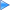  Copolímero - Se le denomina así al polímero que está formado por al menos 2 monómeros diferentes a lo largo de toda su cadena.La variedad de disposiciones estructurales en los polímeros permiten que estos cuenten con características diversas; de esta manera podemos encontrar que los polímeros lineales son materiales blandos y moldeables, mientras que los polímeros ramificados serán frágiles y rígidos.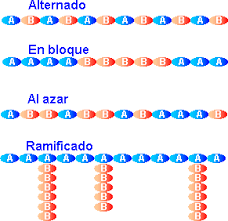 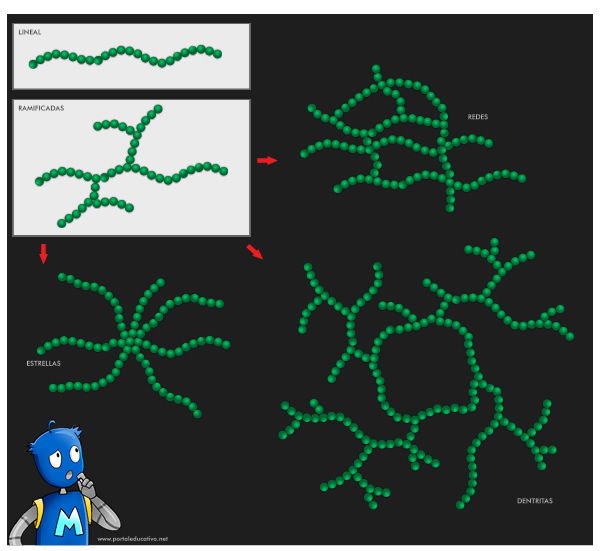                                                            ACTIVIDAD1.-Clasifica, según su origen, los siguientes polímeros en naturales o sintéticosa) proteínas      ________NATURAL_________________b) P.V.C.	   _______SINTÉTICO__________________c) plásticos      _______SINTÉTICO___________________d) ADN           _______NATURAL____________________e) carbohidratos _____NATURAL____________________f) nailon             _____SINTÉTICO____________________g) celulosa         _____NATURAL____________________h) silicona         _____SINTÉTICO____________________i) caucho vulcanizado __SINTÉTICO__________________2.-Clasifica, según su composición, los siguientes polímeros en orgánicos o inorgánicosa)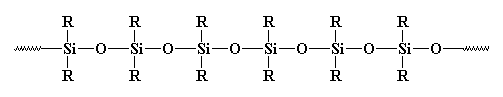 _______________INORGÁNICO_______________b)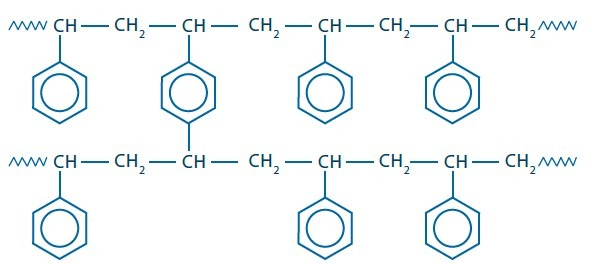 ______________ORGÁNICO______________3.- Clasifica, según la estructura, en homopolímero y copolímero_________HOMOPOLÍMERO______________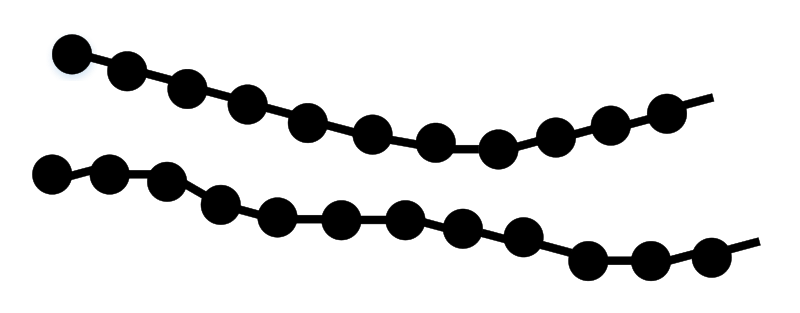 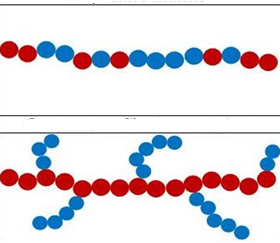 COPOLÍMERO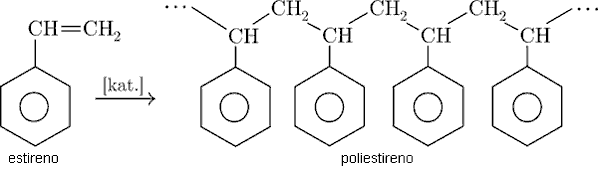 _____HOMOPOLÍMERO______            __COPOLÍMERO___________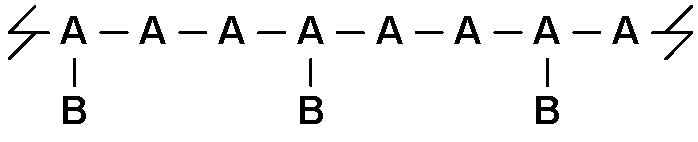 ________HOMOPOLÍMERO___________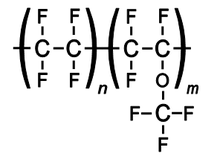 4.-Clasifica los siguientes copolímeros al azar,  alternos, bloques.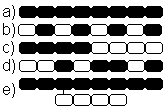 HomopolímeroCopolímero al alternoCopolímero en bloquesCopolímero al azar